Порядок реагування на доведені випадки булінгу (цькування) та відповідальність осіб, причетних до боулінгуДиректор школи має розглянути звернення у встановленому порядку.Директор школи створює комісію з розгляду випадків булінгу, яка з’ясовує обставини булінгу.Якщо комісія визнала, що це був булінг, а не одноразовий конфлікт, то директор школи повідомляє уповноважені підрозділи органів Національної поліції України та Службу у справах дітей.Особи, які за результатами розслідування є причетними до булінгу, несуть відповідальність відповідно до частини другої статті 13 (вчинення правопорушень за статтею 1734) Кодексу України про адміністративні правопорушення.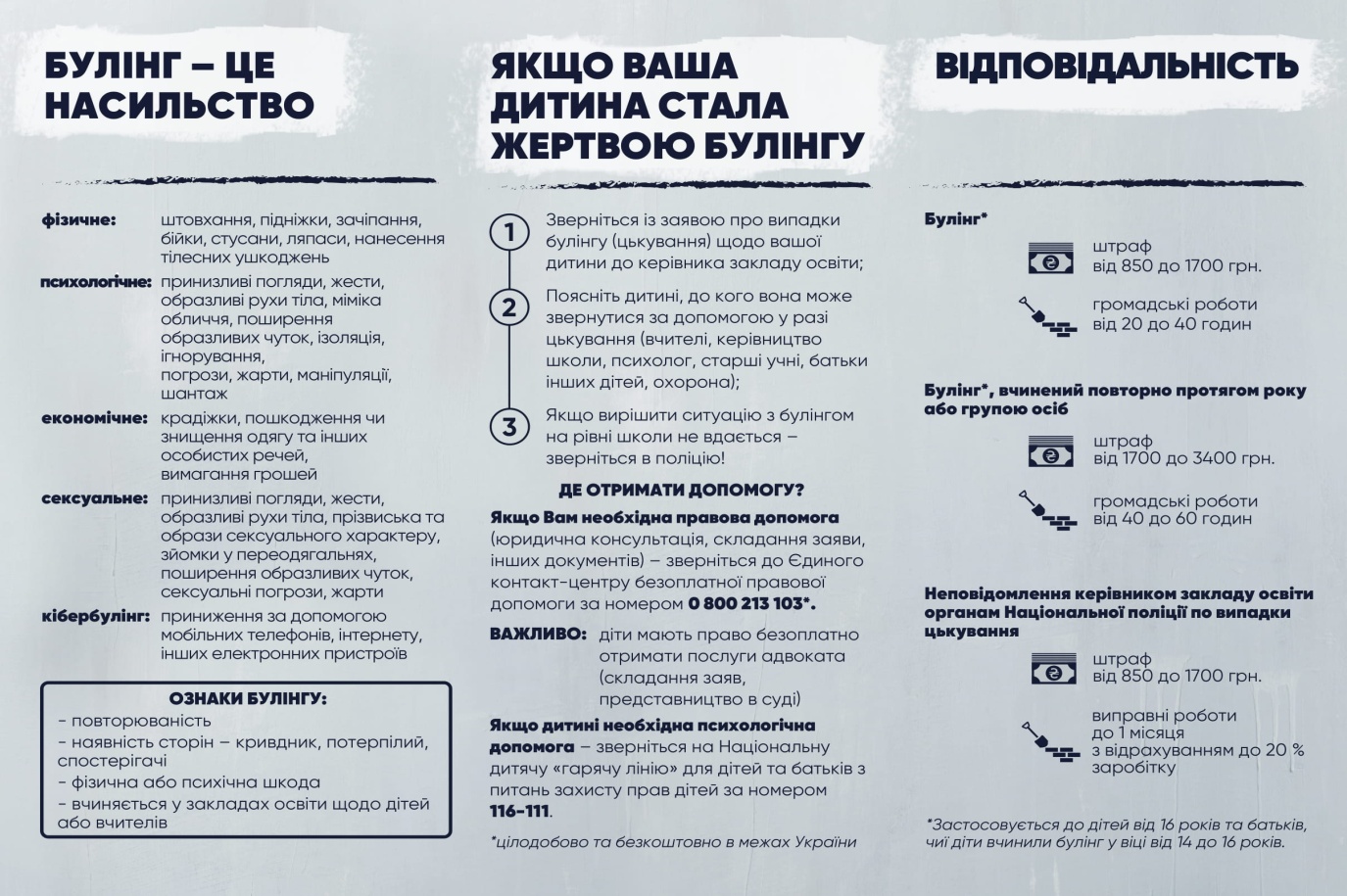 